Publicado en Madrid el 30/01/2024 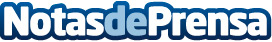 FISIO ACTIVE cambia de nombre a KABAT: roll-on efecto frío-calor disponible en todos los canales de ventaEl gel reduce la inflamación y la hinchazón, proporcionando alivio eficaz del dolor muscular y articular. No tiene contraindicaciones y se distribuye en exclusiva por StrattonDatos de contacto:Laura Blanco GarcíaContacto de prensa650309126Nota de prensa publicada en: https://www.notasdeprensa.es/fisio-active-cambia-de-nombre-a-kabat-roll-on Categorias: Medicina Industria Farmacéutica Madrid Consumo Fisioterapia Industria Otras Industrias http://www.notasdeprensa.es